STATE OF MAINEDepartment of Health and Human ServicesMaine Center for Disease Control and Prevention 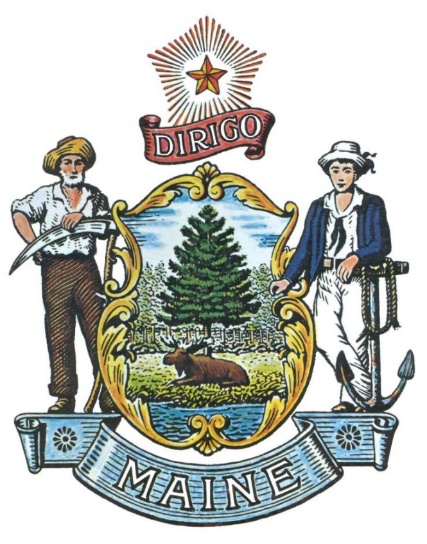 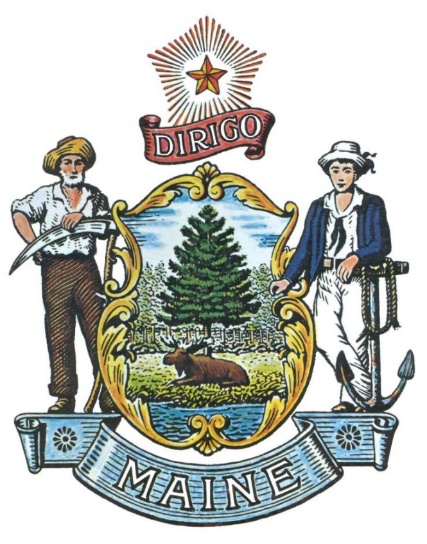 RFA# 202206091COVID-19 Community ResilienceGrant Funding OpportunityFor Community-Based OrganizationsRFA TERMS/ACRONYMS with DEFINITIONSThe following terms and acronyms, as referenced in the RFP, shall have the meanings indicated below:Details and InstructionsApplication Purpose and BackgroundThe Department of Health and Human Services (Department) is dedicated to promoting health, safety, resiliency, and opportunity to all Maine residents. The Department’s Maine Center for Disease Control and Prevention (Maine CDC) provides leadership, expertise, information, and tools to assure conditions in which all the people of Maine can be healthy. In April 2021, the Department established the Office of Population Health Equity (OPHE) within Maine CDC to identify and address health disparities in communities throughout Maine.The OPHE is launching a series of new initiatives for Community Based Organizations (CBOs) to advance health equity in communities at higher risk of COVID-19, supported by a grant from the United States Centers for Disease Control and Prevention (U.S. CDC). These initiatives aim to:Deepen the Department’s relationships with community leaders;Invest resources directly in communities most severely impacted by the COVID-19 pandemic and other serious threats to public health; and Build collective capacity to reduce disparities in the future. CBOs are uniquely positioned to help address inequities exposed during the COVID-19 pandemic related to social determinants of health, such as access to housing, food, financial supports, transportation, and social support. CBOs continue to mitigate racial and ethnic disparities in COVID-19 cases, hospitalizations, deaths, and vaccinations through:Accountability to the population they serve;Providing a flexible response to meeting constantly changing needs; and A commitment to addressing the root causes of COVID-19 health disparities.Through this RFA, the Department intends to provide one-time funding to CBOs to assist new and existing programs and services that help to prevent COVID-19 cases, hospitalizations, and deaths through vaccination and/or addressing the root causes of COVID-19 disparities. Applicants must be working to directly address racial/ethnic COVID-19 disparities through COVID-19 response efforts and/or addressing social determinants of health in communities that experience COVID-19 disparities. The Department welcomes applications to support additional communities that experience health disparities (e.g., LGBTQ+ individuals, immigrants / asylum seekers, people with disabilities, people experiencing homelessness, people living in rural communities, etc.) who also meet the primary purpose of this opportunity. This RFA combines two federal funding opportunities for a streamlined application process for CBOs. The two program areas include: Component A: Healthy Communities: Community-based programs and services that address the root causes of COVID-19 disparities and address the social determinants of health.Component B: Vaccine Equity: Programs that increase equitable vaccine access and confidence through education, outreach, and partnerships.Funded for this opportunity is provided through the United States Centers for Disease Control and Prevention: Component A – National Initiative to Address COVID-19 Health Disparities Among Populations at High-Risk and Underserved, Including Racial and Ethnic Minority Populations and Rural Communities and Component B – COVID-19 Vaccination Supplement 4 (April 2021) General ProvisionsFrom the time this RFA is issued until award notification is made, all contact with the State regarding this RFA must be made through the RFA Coordinator identified on the cover page of this RFA.  No other person/State employee is empowered to make binding statements regarding this RFA.  Violation of this provision may lead to disqualification from the application process, at the State’s discretion.The Applicant shall take careful note that in evaluating its application submitted in response to this RFA the Department will consider materials provided in the application and internal Departmental information of previous contract history, if any, with the Applicant.  The Department also reserves the right to consider other reliable references and publicly available information in evaluating the Applicant’s experience and capabilities.All submissions in response to this RFA will be public records, available for public inspection pursuant to the State of Maine Freedom of Access Act (FOAA) (1 M.R.S. § 401 et seq.).All applicable laws, whether or not herein contained, shall be included by this reference.  It shall be the Applicant’s responsibility to determine the applicability and requirements of any such laws and to abide by them.AwardsThe Department anticipates making multiple awards as a result of this RFA process. The Department reserves the right to eliminate the lowest scoring application(s), approve or deny any funding requests, and/or make awards at amounts less than requested, whichever is in the best interest of the State.  Applicants may apply for up to $250,000 per Component over a two-year contract period.  Applicants applying to provide services for Components A and B may receive up to $500,000. Applicants may apply as:One (1) organization representing itself; orOne (1) organization, as the lead, with subcontractors; orOne (1) organization represented by a Fiscal Sponsor.To ensure funding is geographically distributed across the State, the Department intends to issue at least one (1) award in each of the nine (9) Public Health Districts (Districts).  In addition, the Department intends to issue at least (1) award to an applicant who serves community members in other languages in addition to English, specifically: Arabic, Chinese, Creole, French, Kinyarwanda, Lingala, Portuguese, Somali, Spanish, and Vietnamese.Some of the priority areas for these opportunities are programs that are already utilizing and/or are committed/planning to:Utilize Community Health Workers (CHW) to deliver the services proposed in this application (as appropriate to the work plan of the organization); and/orProvide a career path for staff that includes full-time employment with living wages and comprehensive benefits.Any person aggrieved by the award decision that results from the RFA may appeal the decision to the Director of the Bureau of General Services in the manner prescribed in 5 M.R.S.A. § 1825-E and 18-554 Code of Maine Rules  Chapter 120.  The appeal must be in writing and filed with the Director of the Bureau of General Services, 9 State House Station, Augusta, Maine, 04333-0009 within 15 calendar days of receipt of notification of conditional contract award.Contract TermsThe Department anticipates issuing awards for a contract period beginning as early as August 1, 2022 and ending no later than May 31, 2024.  Contract periods may vary based on the time each application is received and scored by the Department and the Department’s ability to fully executed each contract.  The Department does not anticipate the availability of additional funding after this period.Activities and RequirementsPART II – SCOPE OF SERVICES General RequirementsWork directly to address racial/ethnic COVID-19 disparities through COVID-19 response efforts and/or address social determinants of health in communities that experience COVID-19 disparities within the Public Health District (District).Awarded Applicants must provide services at no less than one physical location within the District to be served.ActivitiesComponent A: Healthy Communities: Implement programs and activities (refer to Table 1) within communities that address the root causes of COVID-19 or address the social determinants of health that are unique to the community by advancing health equity, by creating the resource(s) needed to address these broader needs and by providing services in culturally relevant, linguistically appropriate, and timely ways, by:Deploying Community Health Workers (CHWs), Outreach Workers, or other staff that reflect the communities in which they serve; Demonstrating progress towards work plan goals through data collection;Participating in quarterly learning opportunities led by the Department;Participating in routine meetings with the Department, upon request.Component B: Vaccine Equity – implement activities (refer to Table 2) to increase equitable vaccine access and vaccine confidence through education, outreach, and partnerships, by:Providing culturally relevant and linguistically-appropriate outreach and community engagement to increase awareness and promotion of COVID-19 vaccination;Ensuring equitable distribution and administration of COVID-19 vaccines;Maintaining records for each education item produced, including:Type of material produced, Languages translated into, Population targeted, Channels used to disseminate, Date created, and Date disseminated;Maintaining records for all outreach activities including: Category/type of activity, Date of activity, Number of individuals served, and Expenses for the activity to include in quarterly reports;Participate in routine meetings with the Department, upon request.Awarded Applicants shall adhere to all Department reporting requirements outlined in the contract resulting from this RFA process.  Reporting requirements will be determined during contract negotiations. Key Process EventsKick-off Resource WebinarThe Department will host two (2) webinars (i.e., Zoom) for all applicants, following release of this RFA. The webinar information will be publicly posted on the Office of Population Health Equity’s (OPHE’s) webpage. A recording of these webinars will be posted on the on the Division of Procurement Services Grant RFPs and RFAs website.The purpose of these webinars will be to orient applicants with the RFA and submission process, including:General introduction to the RFAReview of the application components and general requirementsReview of the scoring processSubmission process and deadlines Submitting Questions about the Request for ApplicationsAny questions must be submitted by e-mail and received by the RFA Coordinator identified on the cover page of this RFA, as soon as possible but no later than the date and time specified on the RFA cover page.  Submitted Questions must include the subject line: “RFA# 202206091 Questions”.  The Department assumes no liability for assuring accurate/complete/on time e-mail transmission and receipt.Question & Answer Summary: Responses to all questions will be compiled in writing and posted on the Division of Procurement Services Grant RFPs and RFAs website.  It is the responsibility of all interested parties to go to this website to obtain a copy of the Question & Answer Summary.  Only those answers issued in writing on this website will be considered binding.Amendments to the Request for ApplicationsAll amendments (if any) released in regard to this Request for Applications will be posted on the Division of Procurement Services Grant RFPs and RFAs website.  It is the responsibility of all interested parties to go to this website to obtain amendments.  Only those amendments posted on this website are considered binding.Submitting the Application(s)Applications Due: Applications must be received no later than 11:59 p.m. local time, on the date listed on the cover page of the RFA.  E-mails containing original application submissions, or any additional or revised application files, received after the 11:59 p.m. deadline will be rejected without exception.At the Department’s discretion, this RFA may be reopened to fund additional applicants who meet the requirements of the RFA. Submission Instructions: Applications are to be submitted electronically to the State of Maine Division of Procurement services, via e-mail, to proposals@maine.gov.  Only applications received by e-mail will be considered.  The Department assumes no liability for assuring accurate/complete e-mail transmission and receipt. E-mails containing links to file sharing sites or online file repositories will not be accepted as submissions. Only e-mail applications that have the actual requested files attached will be accepted.Encrypted e-mails received which require opening attachments and logging into a proprietary system will not be accepted as submissions. Please check with your organizations Information Technology team to ensure your security settings will not encrypt your proposal submission. File size limits are 25MB per e-mail. Applicants may submit files across multiple e-mails, as necessary, due to file size concerns.  All e-mails and files must be received by the due date and time listed above. Applicants are to insert the following into the subject line of their e-mail submission: “RFA# 202206091 Application Submission – [Applicant’s Name]”. Applications are to be submitted as a single, typed, PDF file and must include all related documents identified on the application specific to each category, refer to Appendix C.For Applications with a Fiscal Sponsor managing funds for multiple organizations, each organization must submit an individual application through the Fiscal Sponsor for consideration.Application Evaluation and SelectionScoring Weights: The score will be based on a 100-point scale and will measure the degree to which each application meets the following criteria. Only complete applications will be considered for awards.Scoring Process: The Grant Review Team will use a consensus approach to evaluate and score all sections listed above.  Members of the review team will not score those sections individually but, instead, will arrive at a consensus as to assignment of points for each of those sections. The Grant Review Team will utilize a scoring rubric to score the Applicant’s Proposed Activities and Project Workplan based on the specific category identified in the tables below. Selection and Award: Notification of selection or non-selection will be made in writing by the Department.  Issuance of this RFA in no way constitutes a commitment by the State of Maine to award a contract, or to pay costs incurred in the preparation of a response to this request, or to pay costs incurred in procuring or contracting for services, supplies, physical space, personnel, or any other costs incurred by the Applicant.  The Department will consider all application funding requests, including exceptions to the maximum funding amount, on a case-by-case basis.  The Department reserves the right to approve or deny any funding requests including approval of an application at an amount lower than requested by the Applicant.APPENDIX ARFA# 202206091COVID-19 Community ResilienceGrant Funding OpportunityFor Community-Based OrganizationsGRANT FUNDING APPLICATION – COVER PAGEThis Application and the pricing structure contained herein will remain firm for a period of one hundred eighty (180) days from the date and time of the bid opening.No personnel currently employed by the Department or any other State agency participated, either directly or indirectly, in any activities relating to the preparation of the Applicant’s Application.No attempt has been made, or will be made, by the Applicant to induce any other person or firm to submit or not to submit an Application.The above-named organization is the legal entity entering into the resulting contract with the Department should they be awarded the contract.The undersigned is authorized to enter contractual obligations on behalf of the above-named organization.To the best of my knowledge, all information provided in the enclosed application, both programmatic and financial, is complete and accurate at the time of submission.APPENDIX BRFA# 202206091COVID-19 Community ResilienceGrant Funding OpportunityFor Community-Based OrganizationsDEBARMENT, PERFORMANCE and NON-COLLUSION CERTIFICATIONBy signing this document, I certify to the best of my knowledge and belief that the aforementioned organization, its principals and any subcontractors named in this proposal:Are not presently debarred, suspended, proposed for debarment, and declared ineligible or voluntarily excluded from bidding or working on contracts issued by any governmental agency.Have not within three years of submitting the proposal for this contract been convicted of or had a civil judgment rendered against them for:Fraud or a criminal offense in connection with obtaining, attempting to obtain, or performing a federal, state, or local government transaction or contract.Violating Federal or State antitrust statutes or committing embezzlement, theft, forgery, bribery, falsification or destruction of records, making false statements, or receiving stolen property.Are not presently indicted for or otherwise criminally or civilly charged by a governmental entity (Federal, State, or Local) with commission of any of the offenses enumerated in paragraph (b) of this certification.Have not within a three (3) year period preceding this proposal had one or more federal, state, or local government transactions terminated for cause or default.Have not entered into a prior understanding, agreement, or connection with any corporation, firm, or person submitting a response for the same materials, supplies, equipment, or services and this proposal is in all respects fair and without collusion or fraud. The above-mentioned entities understand and agree that collusive bidding is a violation of state and federal law and can result in fines, prison sentences, and civil damage awards.Failure to provide this certification will result in the disqualification of the Applicant’s Application.APPENDIX CRFA# 202206091COVID-19 Community ResilienceGrant Funding OpportunityFor Community-Based OrganizationsAPPLICATION FORMThe Application may be obtained in a Word (.docx) format by double clicking on the document icon below.  RFA CoordinatorAll communication regarding the RFA must be made through the RFA Coordinator identified below.Name: Brittany Hall Title: Procurement AdministratorContact Information: Brittany.hall@maine.govResource Webinar #1Date: June 15, 2022 Time: 4:00 p.m., local timeLocation: ZOOM Meeting Link: Web Meeting Link for RFA 202206091 Meeting ID: 858 9926 2154, or by phone at 1-646-876-9923 using the Meeting ID providedSubmitted Questions Round #1 All questions must be received by the RFA Coordinator identified above by:Date: June 22, 2022, no later than 11:59 p.m., local time and must include “RFA# 202206091 Question” in the subject line of the e-mail.Resource Webinar #2Date: June 29, 2022 Time: 4:00 p.m., local timeLocation: ZOOM Meeting Link: Web Meeting Link for RFA 202206091 Meeting ID: 897 7973 2069, or by phone at 1-646-876-9923 using the Meeting ID providedSubmitted Questions Round #2All questions must be received by the RFA Coordinator identified above by:Date: June 30, 2022, no later than 11:59 p.m., local time and must include “RFA# 202206091 Question” in the subject line of the e-mail.Application Submission PeriodApplications must be received by the Division of Procurement Services by:Submission Deadline: July 15, 2022, no later than 11:59 p.m., local time.Applications must be submitted electronically to the following address:Electronic (e-mail) Submission Address: Proposals@maine.govand must include “RFA# 202206091 Application Submission” in the subject line of the e-mail.Term/AcronymDefinitionCommunity-Based Organization (CBO)An organization that is driven by and accountable to the community and/or population that it serves. A CBO has a physical presence in the community it serves and has clear processes to include community perspectives in determining the priority issues it addresses and the solutions pursued.Community Health Worker (CHW)A frontline public health worker who is a trusted member and/or has a close understanding of the community served. CHWs are accountable to the communities that they serve.ComponentThe programs which funding is available through this RFA which include:A: Healthy Communities: Community-based programs and services that address the root causes of COVID-19 disparities and address the social determinants of health; andB: Vaccine Equity: Programs that increase equitable COVID-19 vaccine access and confidence through education, outreach, and partnerships.Department Department of Health and Human ServicesOPHEOffice of Population Health EquityOutreach WorkersProvide services to the community in the field, such as health education or linkage to community servicesPublic Health District (District)In 2008, the Maine Legislature in conjunction with the Department approved the establishment of eight (8) Public Health Districts, using population size, geographic areas (county borders), and hospital service areas. In 2011, in collaboration with the five (5) Tribal jurisdictions, a Tribal Health District was established. The tribal District's jurisdiction includes tribal lands, tribal health departments or health clinics, and members of the tribes anywhere in the StateRFARequest for ApplicationSNAPSupplemental Nutrition Assistance ProgramStateState of MaineU.S. CDCUnited States Centers for Disease Control and Prevention WICSpecial Supplemental Nutrition Program for Women, Infants, and ChildrenTable 1Component A: Healthy Communities Activity ExamplesActivities may include by are not limited to:Linking community members to or providing enrollment assistance with:  Food resources (e.g., Special Supplemental Nutrition Program for Women, Infants, and Children (WIC), Supplemental Nutrition Assistance Program (SNAP);  Housing resources;  Social supports and services (e.g., home visiting, Whole Families);  Broadband Internet.Providing culturally relevant and linguistically-appropriate health education. Implementing evidence-based curricula addressing conditions that may put a person at increased risk of COVID-19, such as chronic health conditions or addressing maternal and child health.  Assisting community members to make medical appointments. Providing telehealth and eConsult services education.  Assisting community members with interpretation or translation services. Assisting community members with enrollment in health insurance, including MaineCare and/or a marketplace insurance. Table 2Component B: Vaccine Equity Activity ExamplesActivities may include but are not limited to:Deploying COVID-19 Community Educators to provide vaccine education in the community.  Supporting education that helps community members understand how, when, and where they can receive a vaccine Partnering with other CBO to support vaccine education. Providing assistance at vaccine events, including translation or interpretation.  Scoring CriteriaPoints AvailablePart I – Proposed Activities65Part II – Project Workplan10Part III – Budget Form and Narrative 25Total Points 100 pointsPoints SummaryPoints SummaryNarrative ResponseMaximum Points AllowedPart I - Activities65 pointsCommunity of Focus and LeadershipHeath Equity ActivitiesStaffing and Training32 points24 points9 pointsPart II - Project Workplan10 PointsTotal75 PointsPart IScoring Rubric for Community of Focus and Leadership32 points total (eligible for up to 8 points for each sub-topic)Part IScoring Rubric for Community of Focus and Leadership32 points total (eligible for up to 8 points for each sub-topic)Part IScoring Rubric for Community of Focus and Leadership32 points total (eligible for up to 8 points for each sub-topic)Sub-TopicZero (0) PointsUp to eight (8) pointsCommunity ServedCommunities of Black, Indigenous, and People of Color (BIPOC) will not be servedPrimarily serves BIPOC communitiesLeadership CompositionNo key leaders within the CBO are members of the community being served Board and staff leadership (i.e., board chair and executive director or equivalent) reflect the community servedStaff/Board CompositionCBO’s full board and staff do not include members of the community servedGreater than fifty percent (>50%) of CBO’s board and staff reflect the community servedCommunity EngagementFew or no attempts to seek community input will be madeDemonstrate multiple, clear ways to regularly seek and respond to community input and demonstrates a history of putting community voices first in planning strategies and activitiesScoring Rubric for Health Equity Activities24 points total (eligible for up to 8 points for each sub-topic)Scoring Rubric for Health Equity Activities24 points total (eligible for up to 8 points for each sub-topic)Scoring Rubric for Health Equity Activities24 points total (eligible for up to 8 points for each sub-topic)Sub-TopicZero (0) PointsUp to eight (8) pointsRoot Cause DefinitionDoes not demonstrate a clear understanding of COVID-19 health disparitiesClearly understand the root causes of COVID-19 health disparitiesImpactProposed programs are not likely to address root causes as defined by applicantProposed programs are very likely to address root causes as defined by applicantOrganizational MissionDoes not address racial/ethnic health inequities as part of core missionAddressing racial/ethnic health inequities is a core part of CBO’s mission and strategyScoring Rubric for Staffing and Training9 points total (eligible for up to 3 points for each sub-topics)Scoring Rubric for Staffing and Training9 points total (eligible for up to 3 points for each sub-topics)Scoring Rubric for Staffing and Training9 points total (eligible for up to 3 points for each sub-topics)Sub-TopicZero (0) PointsUp to three (3) pointsPositionsDoes not clearly describe positions that will be funded and their total FTE.Clearly describes positions that will be funded and their total FTE.Career PathDoes not provide a career path for staff that includes full-time employment with living wages and comprehensive benefits.Is committed to providing a career path for staff that includes full-time employment with living wages and comprehensive benefits.CHWsWill not use CHWs as staff in their programsAlready utilizing or plan to utilize CHWs to delivery services defined in workplan and will provide training opportunities for CHWs.Part IIScoring Rubric for Project Work PlanPart IIScoring Rubric for Project Work PlanScoreProposed tasks are:10Measurable (i.e., clear how intended outcomes can be assessed)Realistic (i.e., seem feasible in given timeframe and budget)Strategic (i.e., a clear link is visible to applicant’s vision for addressing COVID-19 disparities)  7Tasks are measurable and realistic but not strategic4Tasks are measurable but not realistic or strategic0Did not populate or tasks do not seem measurable, realistic, or strategicPart IIIScoring Rubric for Cost ProposalPart IIIScoring Rubric for Cost ProposalScoreProposed costs are:25Accurate (i.e., the proposed costs add up to the total proposed budget)Aligned (i.e., the total costs are aligned with the ranges listed in the application instructions, or there is a requested exception with justification)Connected (i.e., the costs proposed clearly connect to the goals stated in the capacity building plan).Realistic (i.e., the costs proposed are reasonable given the goals stated in the capacity building plan20Costs are accurate, aligned, and connected, but not realistic10Costs are accurate and aligned, but not connected or realistic0Not accurately calculated, within the application instructions, aligned with the capacity building plan, or realisticApplicant’s Organization Name:Applicant’s Organization Name:Chief Executive - Name/Title:Chief Executive - Name/Title:Tel:E-mail:Headquarters Street Address:Headquarters Street Address:Headquarters City/State/Zip:Headquarters City/State/Zip:(Provide information requested below if different from above)(Provide information requested below if different from above)(Provide information requested below if different from above)(Provide information requested below if different from above)(Provide information requested below if different from above)Lead Point of Contact for Application - Name/Title:Lead Point of Contact for Application - Name/Title:Lead Point of Contact for Application - Name/Title:Tel:E-mail:Headquarters Street Address:Headquarters Street Address:Headquarters City/State/Zip:Headquarters City/State/Zip:Name (Print):Title:Authorized Signature:Date:Name (Print):Title:Authorized Signature:Date: